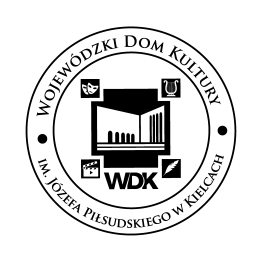 DZIECIĘCA ESTRADA FOLKLORU 2023KARTA ZGŁOSZENIAImię i nazwisko/nazwa zespołu:………………………………………………………………………………………………………………………………Imię i nazwisko kierownika/opiekuna – telefon kontaktowy: ………………………………………………………………………………………………………………………………Prezentowane utwory/tytuł programu:………………………………………………………………………………………………………………………………………………………………………………………………………………………………………………………………………………………………………………………………………………………………………………………………Instytucja delegująca:………………………………………………………………………………………………………………………………………………………………………………………………………………………………………………………………Sprzęt potrzebny do prezentacji (liczba mikrofonów, nośnik audio, instrumentarium)………………………………………………………………………………………………………………………………………………………………………………………………………………………………………………………………………………………………………………………………………………………………………………………………Łączna liczba osób występujących: ………………………………………………………………….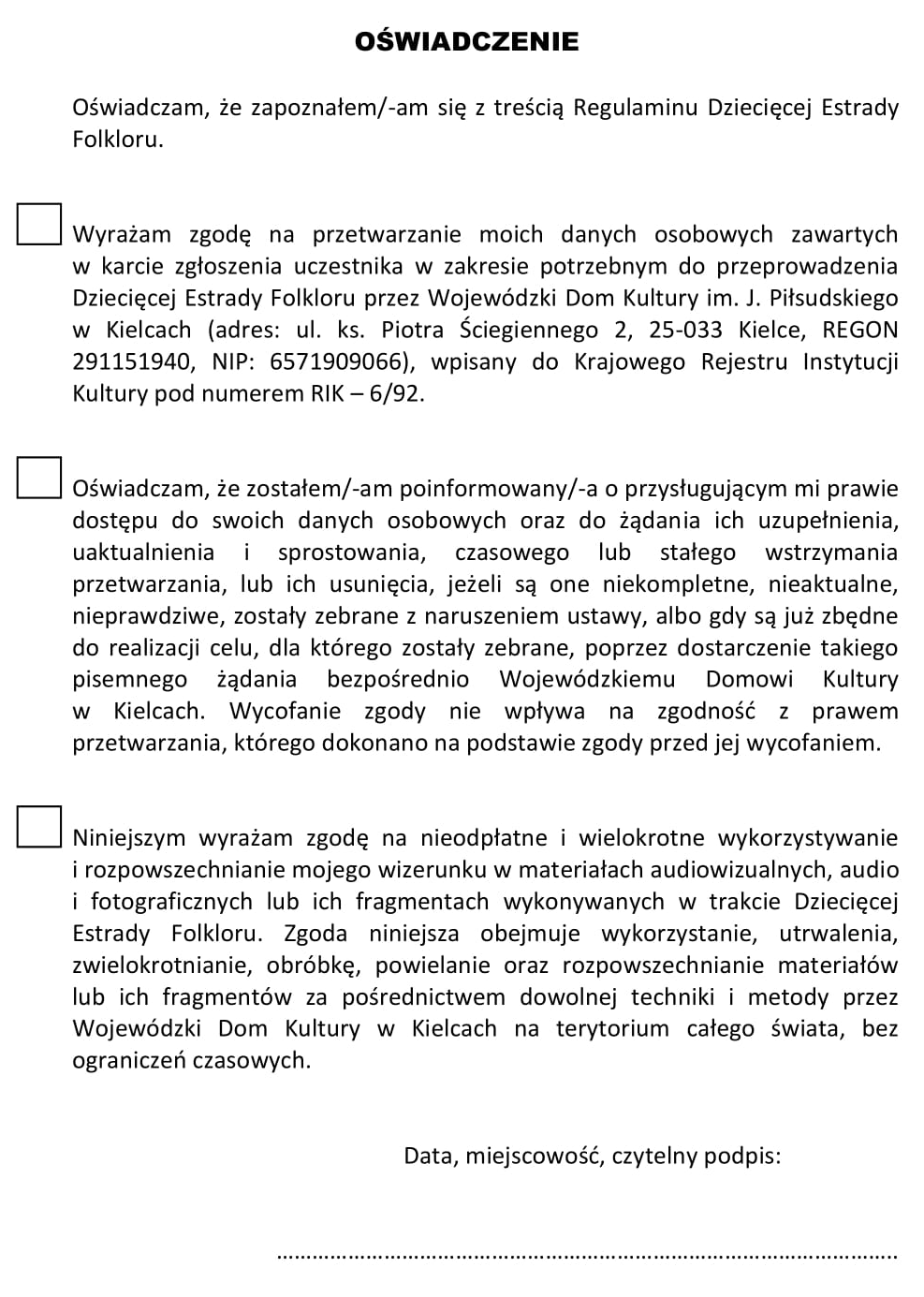 